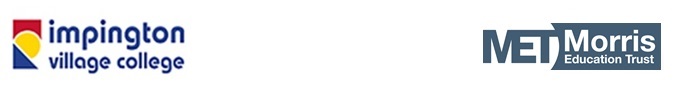 Impington Village CollegePerson SpecificationTeacher of PE To support your application candidates should be able to show evidence of the following:CriteriaEssentialDesirableQualifications and Experience:A teaching qualification or working towards √Honours degree√The ability to teach core PE, GCSE PE and KS5 BTec√Can demonstrate excellent classroom practice √The ability to support extra-curricular activities √Knowledge and understanding :A significant interest in PE that will engage and excite studentsThe National Curriculum/QCA Schemes of Work √A range of teaching and learning styles √Strategies to raise standards of student attainment √An effective curriculum to meet the needs to different learners√Leadership & Management skills:An educational philosophy√A commitment to comprehensive education √Motivate and inspire both children and adults √Mentoring and coaching others√The ability to lead and manage others√Personal & Professional attributes:Good interpersonal skills√Initiative, resilience and stamina √Innovation, creativity and critical reflective thinking √Good organisational skills and ability to meet deadlines √ICT competence √An ability to communicate clearly to a range of audiences √An ability to work hard under pressure√An ability to share high expectations of achievement and behaviour√Safeguarding and Promoting the welfare of children:At interview candidates should be able to demonstrate:Demonstrate the ability to form and maintain appropriate relationships and personal boundaries with children√Emotional resilience in working with challenging behaviours √